Artist of the Month Guidelines Our nature-themed monthly exhibitions of paintings and photographs are held in the Parker River visitor center and bring great enjoyment to those visiting the center for programs or information. The Friends coordinates these exhibits and encourages those considering showing their work to read the guidelines provided below and if interested to submit a signed copy as directed. You may also contact us at friends@parkerriver.org for further information.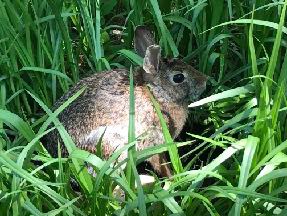 Artist of the Month GuidelinesParker River National Wildlife RefugePurpose: In an eﬀort to provide Refuge visitors with a broader array of interpretive exhibit oﬀerings in the Refuge visitor center, the “Artist of the Month” program gives local artists an opportunity to display their wildlife and nature-related artwork, for one month at a time, in the visitor center auditorium.The following guidelines govern the administration of the Artist of the Month programArtist of the Month opportunities are filled on a first-come, first-served basis. An artist may not exhibit in the auditorium more than once in a calendar year. Depending on demand for participation in the program, an artist may be limited to participating only once.With the approval of the program coordinator, multiple artists (e.g., photo or art club) may “buddy up.”Before an artist is approved for participation in the program, the program coordinator will review and approve their work for thematic appropriateness (e.g., “ wildlife and/or nature-related”).Only artwork that can be hung on a wall will be allowed to be exhibited in the auditorium. Sculpture and other items that would need to be displayed on a table or shelf are exempted from participation in this program. No exceptions.The artist must use hardware provided by the refuge to hang their work on the auditorium wall. No other hardware may be used without the approval of the program coordinator. In no instance will nails, screws, tacks, push pins, or any type of tape be used to aﬃx artwork to the wall.Exhibit space is limited to the right and left side walls of the auditorium. At the discretion of the program coordinator or refuge staﬀ, artists may also display their work on the wire racks located near the front (right side) of the auditorium. These racks must remain as near to the side wall as possible and may not obscure the front wall.The artist is responsible for installing their artwork and should not expect to be assisted by Refuge staﬀ or volunteers. Artwork may not be installed any earlier than the first day of the assigned month (unless other arrangements have been made with the program coordinator).If an artist desires to host an “opening” for their exhibit, they must first discuss the particulars and gain the approval of the program coordinator. Further, any event conducted at the visitor center in conjunction with the exhibit must follow all of the stipulations addressed in the “Facility Use Policy.”The Refuge is not responsible for any damages to, or loss of, exhibited artwork. The artist participating in this program is made fully aware that the auditorium is an unsecured space within a visitor center that is frequently unsupervised by Refuge staﬀ and/or volunteers.When the auditorium is in use, the artwork exhibit may not be accessible by Refuge visitors or the artist.Artists are allowed to sell their work if the sales are conducted in a manner that does not involve or require the assistance of Refuge staﬀ or volunteers. Ahead of the exhibition date, the artist should discuss with the program coordinator how they intend to oﬀer their artwork for sale (if at all). The intended approach may or may not be approved.Artists who sell their work that is on display agree to donate 15% of every sale to the Friends of Parker River National Wildlife Refuge. (The Friends is a formal, nonprofit organization that exists to support the Refuge and its programs and activities.)The artist is responsible for removing their artwork no later than the last day of their assigned month.If an artist fails to comply with any of these guidelines, they may be asked to remove their work from the visitor center.Application/Concurrence with Guidelines:I have read and agree to comply with all Artist of the Month guidelines.Artist Signature:		 Print Name:		 Date:	Phone:		 Address:		 Email:	If you have a website where we may view your work, please provide the address below.Please return the completed application to friends@parkerriver.org .The program coordinator will contact you via email for further discussion. Thank you so much for your interest.